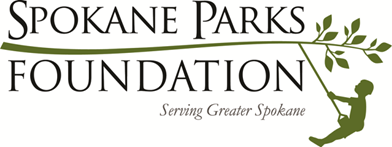 Spokane Parks Foundation 2023 Grant ApplicationAPPLICANT INFORMATION:Organization name:Contact name and job title:Mailing Address:Phone number:Email address:Organization’s mission:PROJECT/PROGRAM INFORMATIONProject/program name and description:Amount requested: The average grant award amount ranges from $1000 - $8000 per project/program. If you are awarded an amount that is less than your requested amount, will you still be able to move forward with your project/program?Have you received funding and/or in-kind support from other community partners? If yes, please list other partners and collaborators:Park location(s):Has this program or project been approved by the parks department director?How will this project/program impact the community?How will this project/program impact underserved populations or locations?How will your project/program be accessible and inclusive? (Accessibility reduces barriers. Inclusion enables participation of all ages, abilities and backgrounds.)How many people do you expect to serve?What are your anticipated outcomes? If possible, qualify or quantify how and within what timeframe you will measure success:Describe the work plan and time frame for completion:How will the project/program be maintained or sustained in the future?Have you received a previous grant award from the Spokane Parks Foundation for this specific program/project? If yes, what year(s) did you receive the previous grant award?How does this request align with the Spokane Parks Foundation vision of providing resources for vibrant, healthy, accessible recreation programs and parks throughout our region?  How will you recognize the Spokane Parks Foundation’s contribution?PROGRAM BUDGET:1.  Total cost and expenses associated with this program/project:       		 $_____2.  Amount your organization is requesting from the Parks Foundation:                   $_____3.  Amount that you have received or have requested from other contributors:   Individual donations:								$_____Corporate donations:								$_____Grants:                                           						$_____Other:										$_____4. In-kind donations (please specify description and values of in-kind donations, which are non-cash donations that help offset the expense of the project):                  5. Volunteers (please specify the number of volunteers anticipated and the number of hours per volunteer)Please return your completed application to yvonne@spokaneparksfoundation.org 